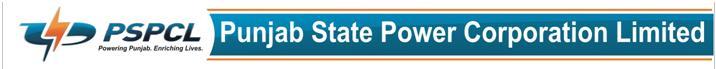 Office:  DGM/IT (O&S), PSPCL, The Mall, PatialaFax No.0175-2207649, E-mail: dgm-it@pspcl.in ; xen-scada@pspcl.cinCorporate Identity No. U40109PB2010SGC033813 Website: www.pspcl.inTo:-			ASE / Public Relation,		(Publication Section),		PSPCL, PatialaMemo no.			/DIT-913			dated:        Sub: -	Publication of Notice Inviting Tender for TE no. 142-DIT- 913 dt.03.07.2017 for Procurement, Installation & Commissioning of 3 no. Split Air Conditioner of 1.5 Ton each for UPS Room and CCTV Control Room located at Head Office, PSPCL, Patiala.		Please find enclosed 6 nos. copies of NIT for publication in various national / regional newspapers as per PSPCL instructions. The tentative cost of work is Rs. 1.20 lakh. The date of tender opening is 04.08.2017 at 11:30AM.										DGM/IT (O&S)										PSPCL, PatialaDA:	As above.Endstt. No. ______________ 			dated:        Copy of above along with the NIT is sent to the following for information and attending the tender opening on the said date and time please:The AO/WM&G,  PSPCL, PatialaThe Sr. Asstt o/o Dy. CE/IT (A&PM), PSPCL, PatialaDGM/IT (O&S)			PSPCL, Patiala(Regd. Office: PSEB Head Office, The Mall, Patiala-147001Corporate Identity Number: U40 109PN2010SGC033813Website: www.pspcl.inTender Inquiry No.: 142/ DIT- 913 dated 03.07.2017Short Description:- Procurement, Installation & Commissioning of Split Air Conditioner of 1.5 Ton each for UPS Room and CCTV Control Room located at Head Office, PSPCL, Patiala.Quantity:- 3Nos.Last date for purchase of Specification/tender documents: 01.08.2017 upto 5:00PMLast date & time for submission of tender: 04.08.2017, 11:00AMDate & time of opening of tender: 04.08.2017, 11:30AMTender Document cost: Rs 500/- (Rupees Five Hundred Only)Payment Mode: Cash or DD in favour of AO/ Cash PSPCL, Patiala payable at PatialaEMD: As specified in specificationTender specification can only be purchased from the office of DGM/IT (O&S), PSPCL, PSEB H.O. Building, The Mall, Patiala after payment of cost of tender specification. No request for extension in the due date of tender opening on the above ground shall be entertained.PUNJAB STATE POWER CORPORATION LTD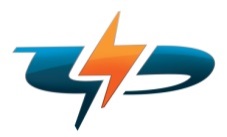                                   NOTICE INVITING TENDERPUNJAB STATE POWER CORPORATION LTD                                  NOTICE INVITING TENDERDepartment NameEngineer-In-Chief/ IT, PSPCL, PatialaTender Specification No.Open Tender TE no.142/ DIT- 913 dated 03.07.2017  Tender Issuing AuthorityDGM/IT (O&S)Address details of issuing authorityDGM/IT (O&S), PSPCL, PSEB H.O. Building, The Mall PatialaShort Description Procurement, Installation & Commissioning of 3 no. Split Air Conditioner of 1.5 Ton each for UPS Room and CCTV Control Room located at Head Office, PSPCL, Patiala.Tender PublicationTender specification can only be purchased from the office of DGM/IT (O&S), PSPCL, PSEB H.O. Building, The Mall Patiala after payment of cost of tender specification. No request for extension in the due date of tender opening on the above ground shall be entertained.Start date for purchase of Specification/tender documents                03.07.2017Last date for purchase of Specification/tender documents                28.07.2017 upto 5:00PMLast date & time for Bid Submission04.08.2017,  11:00AMBid Opening date & time04.08.2017,  11:30AMPre Bid Meet Date                -----------Tender Document cost.Rs.500/- (Rupees Five Hundred only)Payment Mode.Cash or Demand Draft OnlyPayment in favour ofAO/Cash PSPCL, Patiala payable at PatialaEMDAs specified in the specification.Payment mode.Demand DraftPayment in favour ofA.O/Cash PSPCL, Patiala payable at PatialaContact person nameEr. Jasbir Singh, DGM /IT(O&S)Contact phone no.0175-2207649Contact Email IDdgm-it@pspcl.ing’poZTender Documents Attachment.As mentioned in the specificationTender information in details.As mentioned in the specification